Article TemplateThe article template is used for publishing news articles. This template will only be available in specific sections.You can state the date of the article, add an image to go with the article and add tags and categories to the article to improve SharePoint search results.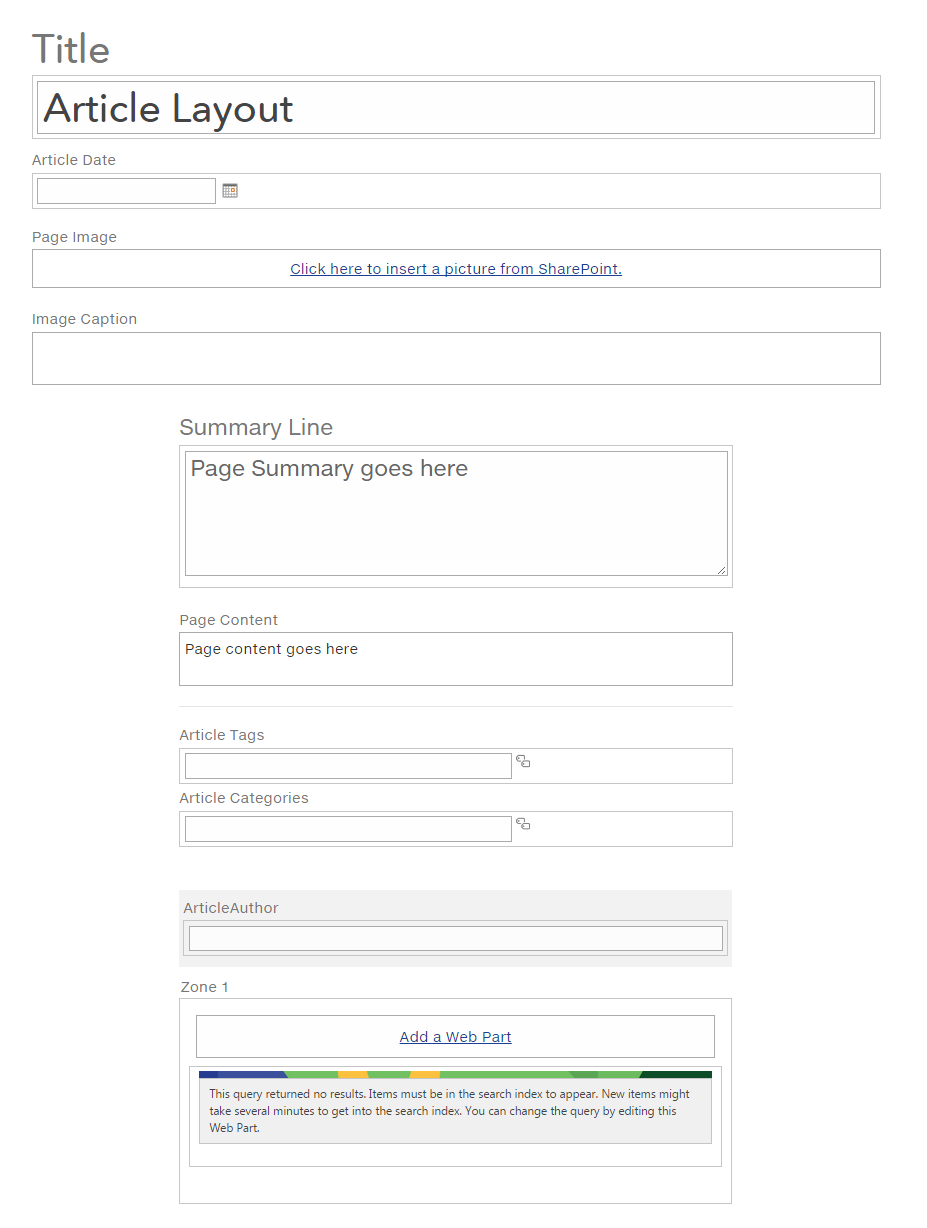 